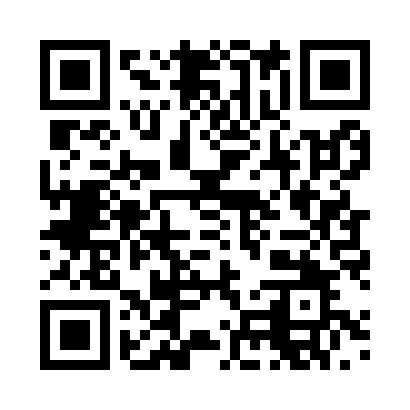 Prayer times for Ankam, GermanyWed 1 May 2024 - Fri 31 May 2024High Latitude Method: Angle Based RulePrayer Calculation Method: Muslim World LeagueAsar Calculation Method: ShafiPrayer times provided by https://www.salahtimes.comDateDayFajrSunriseDhuhrAsrMaghribIsha1Wed3:405:511:085:088:2610:292Thu3:375:501:085:098:2710:313Fri3:345:481:085:098:2910:344Sat3:315:461:085:108:3010:365Sun3:295:451:085:108:3210:386Mon3:265:431:085:118:3310:417Tue3:235:421:085:118:3510:438Wed3:205:401:085:128:3610:469Thu3:175:391:085:128:3710:4810Fri3:155:371:085:138:3910:5111Sat3:125:361:085:138:4010:5312Sun3:095:341:085:148:4110:5613Mon3:065:331:085:148:4310:5814Tue3:035:321:085:158:4411:0115Wed3:015:301:085:158:4511:0416Thu2:585:291:085:168:4711:0617Fri2:555:281:085:168:4811:0918Sat2:525:271:085:178:4911:1119Sun2:515:261:085:178:5011:1420Mon2:515:241:085:188:5211:1721Tue2:505:231:085:188:5311:1822Wed2:505:221:085:198:5411:1823Thu2:495:211:085:198:5511:1924Fri2:495:201:085:208:5611:1925Sat2:495:191:085:208:5811:2026Sun2:485:181:085:218:5911:2027Mon2:485:171:085:219:0011:2128Tue2:485:171:095:229:0111:2129Wed2:485:161:095:229:0211:2230Thu2:475:151:095:229:0311:2231Fri2:475:141:095:239:0411:23